Светильники общего назначения светодиодные встраиваемые TM Feron серии LNмодель ln003Инструкция по эксплуатацииОписаниеСветильники предназначены для декоративного освещения и подсветки шкафов, полок, ниш, навесов и т.д.Светильники предназначены для работы от сети переменного тока с номинальным напряжением 230В/50Гц. Качество электроэнергии должно удовлетворять  ГОСТ Р 32144-2013.Светильники предназначены для использования внутри помещений.Светильники устанавливаются в нишу из нормально воспламеняемого материала.Технические характеристики**Представленные в данном руководстве технические характеристики могут незначительно отличаться в зависимости от партии производства. Производитель имеет право вносить изменения в конструкцию товара без предварительного уведомления (см. на упаковке)Комплектация Светильник в сборе;Коробка упаковочная;Инструкция по эксплуатации, гарантийный талон.Меры предосторожностиСветильник работает от сети переменного тока с номинальным напряжением 230В/50Гц, которое является опасным. Для монтажа и подключения светильников обратитесь к квалифицированному электрику.Запрещена эксплуатация светильника с поврежденным питающим кабелем, поврежденным корпусом или без рассеивателя.Запрещена эксплуатация светильника в помещениях с повышенным содержанием пыли или влаги.Запрещена эксплуатация светильника в электрических сетях не отвечающих требованиям  ГОСТ Р 32144-2013.Запрещена эксплуатация светильников с диммерами и выключателями с неоновой или светодиодной подсветкой.Радиоактивные и ядовитые вещества в состав светильника не входят.Монтаж и подключение светильникаВНИМАНИЕ: МОНТАЖ И ПОДКЛЮЧЕНИЕ СВЕТИЛЬНИКА ОСУЩЕСТВЛЯТЬ ТОЛЬКО ПРИ ОТКЛЮЧЕННОМ ЭЛЕКТРОПИТАНИИ!!!Достаньте светильник из упаковки и проведите внешний осмотр, проверьте наличие всей необходимой комплектации.Подготовьте нишу для установки светильника. Размеры ниши указаны на упаковке и в пункте 2 данной инструкции.Подведите электропитание к месту установки светильника.Подключите провода светильника к проводам питающей сети.Установите светильник в подготовленную нишу.Включите питание.Техническое обслуживание и ремонт.Светильник не требует специального технического обслуживания.Протирку от пыли корпуса и оптического блока светильника осуществлять мягкой тканью по мере загрязнения.Обслуживание светильника проводить только при отключенном электропитании.Возможные неисправности и меры их устраненияЕсли после произведенных действий светильник не загорается, то дальнейший ремонт не целесообразен (неисправимый дефект). Обратитесь в место продажи светильника.ХранениеСветильники в упаковках хранятся в картонных коробках в ящиках или на стеллажах в сухих отапливаемых помещениях. ТранспортировкаСветильники в упаковке пригодны для транспортировки автомобильным, железнодорожным, морским или авиационным транспортом.УтилизацияСветильники утилизируются в соответствии с правилами утилизации бытовой электронной техники.УтилизацияСветильники не содержат дорогостоящих или токсичных материалов и комплектующих деталей, требующих специальной утилизации. По истечении срока службы светильник необходимо разобрать на детали, рассортировать по видам материалов и утилизировать как бытовые отходы.СертификацияПродукция сертифицирована на соответствие требованиям ТР ТС 004/2011 «О безопасности низковольтного оборудования», ТР ТС 020/2011 «Электромагнитная совместимость технических средств», ТР ЕАЭС 037/2016 «Об ограничении применения опасных веществ в изделиях электротехники и радиоэлектроники». Продукция изготовлена в соответствии с Директивами 2014/35/EU «Низковольтное оборудование», 2014/30/ЕU «Электромагнитная совместимость».Информация об изготовителе и дата производстваСделано в Китае. Изготовитель: «NINGBO YUSING LIGHTING CO., LTD» Китай, No.1199, MINGGUANG RD.JIANGSHAN TOWN, NINGBO, CHINA/Нинбо Юсинг Лайтинг, Ко., № 1199, Минггуан Роуд, Цзяншань Таун, Нинбо, Китай. Филиалы завода-изготовителя: «Ningbo Yusing Electronics Co., LTD» Civil Industrial Zone, Pugen Village, Qiu’ai, Ningbo, China / ООО "Нингбо Юсинг Электроникс Компания", зона Цивил Индастриал, населенный пункт Пуген, Цюай, г. Нингбо, Китай; «Zheijiang MEKA Electric Co., Ltd» No.8 Canghai Road, Lihai Town, Binhai New City, Shaoxing, Zheijiang Province, China/«Чжецзян МЕКА Электрик Ко., Лтд» №8 Цанхай Роад, Лихай Таун, Бинхай Нью Сити, Шаосин, провинция Чжецзян, Китай. Уполномоченный представитель в РФ/Импортер: ООО «СИЛА СВЕТА» Россия, 117405, г. Москва, ул.Дорожная, д. 48, тел. +7(499)394-69-26. Дата изготовления нанесена на корпус светильника в формате ММ.ГГГГ, где ММ – месяц изготовления, ГГГГ – год изготовления.Гарантийные обязательстваСрок гарантийного обслуживания товара составляет 1 год (12 месяцев) со дня продажи. Гарантия предоставляется на работоспособность светильника при соблюдении правил эксплуатации, транспортировки и хранения.Гарантийные обязательства осуществляются на месте продажи товара, Поставщик не производит гарантийное обслуживание розничных потребителей в обход непосредственного продавца товара.Началом гарантийного срока считается дата продажи товара, которая устанавливается на основании документов (или копий документов) удостоверяющих факт продажи, либо заполненного гарантийного талона (с указанием даты продажи, наименования изделия, даты окончания гарантии, подписи продавца, печати магазина).В случае отсутствия возможности точного установления даты продажи, гарантийный срок отсчитывается от даты производства товара, которая нанесена на корпус товара в виде надписи, гравировки или стикерованием. Если от даты производства товара, возвращаемого на склад поставщика прошло более двух лет, то гарантийные обязательства НЕ выполняются без наличия заполненных продавцом документов, удостоверяющих факт продажи товара.Гарантия недействительна, если изделие использовалось в целях, не соответствующих его прямому назначению; дефект возник после передачи изделия потребителю и вызван неправильным или небрежным обращением, не соблюдением требований, изложенных в данной инструкции. А также, в случае воздействия непреодолимых сил (в т.ч. пожара, наводнения, высоковольтных разрядов и молний и пр.), несчастным случаем, умышленными действиями потребителя или третьих лиц.Срок службы светильника 5 лет.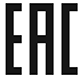 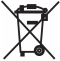 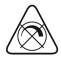 МодельLN003Напряжение питания230В/50Гцмощность3ВтСветовой поток210лмЦвет свечения4000КГабаритные размерыСм. на упаковкеВстраиваемый размерСм. на упаковкеМатериал корпусаАлюминийЦвет корпусаСм. на упаковкеСтепень защиты от пыли и влагиIP20Климатическое исполнениеУХЛ4Класс защитыllРабочая температура-10...+40°ССрок службы светодиодов30000 часовнеисправностьВозможная причинаМеры устраненияСветильник не загораетсяОтсутствие напряжения в сетиВосстановите напряжение в сетиСветильник не загораетсяНет контакта проводов с питающей сетью.Проверьте подключение светильника, при необходимости устраните неисправность